Klasa V-zestaw III (termin oddania -  do 22.12. 2015 r.)Zadanie 1 (3 pkt)Kasia i Ewa mają razem 40 cukierków. Gdyby Kasia miała o 6 cukierków więcej, a Ewa o 6 cukierków mniej, to miałyby po tyle samo cukierków. Ile cukierków ma Kasia,a ile Ewa?Zadanie 2 (3 pkt)Pewien smok miał tak długi ogon, że gdy oglądał się do tyłu, to nie widział jego końca. Gdyby jego ogon urósł o 1 długości, to byłby dłuższy od 2 m, a gdyby smok stracił pół ogona, to i tak pozostała część byłaby niewiele krótsza od 1,5 m. Ile metrów ma ogon smoka, jeśli jego długość wyraża się liczbą całkowitą?Zadanie 3 (2 pkt)Dąb ma 22 lata, a sosna 6 lat. Za ile lat dąb będzie 3 razy starszy od sosny?Zadanie 4 (3 pkt)Jeżeli z lewej kieszeni przełożę do prawej 4,50 zł, to w prawej kieszeni będę miał tyle, ile miałem początkowo w lewej kieszeni. Ile pieniędzy mam teraz w lewej kieszeni, jeżeli łącznie mam 20,50 zł.Zadanie 5 (3 pkt)Janek wypił 1/6 szklanki wody i dolał soku. Następnie wypił 1/3 szklanki wody z sokiem i dolał soku. Potem wypił 1/2 szklanki wody z sokiem i znów dolał soku. Na końcu wypił całą szklankę wody z sokiem. Czego wypił więcej – wody czy soku, jeżeli za każdym razem dolewał tyle soku, aby szklanka była pełna.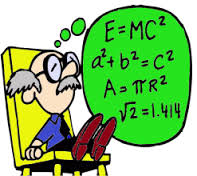 